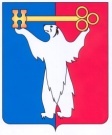 АДМИНИСТРАЦИЯ ГОРОДА НОРИЛЬСКАКРАСНОЯРСКОГО КРАЯПОСТАНОВЛЕНИЕ25.04.2024	 г. Норильск		          № 188О признании утратившими силу отдельных постановлений Администрации города НорильскаВ целях приведения отдельных правовых актов Администрации города Норильска в соответствие с требованиями действующего законодательства,ПОСТАНОВЛЯЮ:Признать утратившими силу:- постановление Администрации города Норильска от 08.05.2014 № 266 «Об утверждении Административного регламента предоставления муниципальной услуги по принятию решения об организации торгов по предоставлению муниципального имущества в собственность в соответствии с Федеральным законом «О приватизации государственного и муниципального имущества» от 21.12.2001 № 178-ФЗ»;- абзац второй пункта 1.3 постановления Администрации города Норильска от 10.02.2016 № 110 «О внесении изменений в отдельные правовые акты Администрации города Норильска» (далее – Постановление № 110);- постановление Администрации города Норильска от 16.08.2016 № 441 «О внесении изменений в отдельные правовые акты Администрации города Норильска»;- абзац третий пункта 1 постановления Администрации города Норильска от 20.11.2017 № 530 «О внесении изменений в отдельные правовые акты Администрации города Норильска» (далее – Постановление № 530);- абзац сорок второй пункта 1 постановления Администрации города Норильска от 13.04.2018 № 138 «О внесении изменений в отдельные нормативные правовые акты Администрации города Норильска»;- постановление Администрации города Норильска от 14.03.2019 № 90 «О внесении изменений в постановление Администрации города Норильска от 08.05.2014 № 266»;- абзац третий пункта 1 постановления Администрации города Норильска от 16.05.2019 № 183 «О внесении изменений в отдельные постановления Администрации города Норильска»;- постановление Администрации города Норильска от 23.01.2020 № 32 «О внесении изменений в постановление Администрации города Норильска от 08.05.2014 № 266»;- абзац пятьдесят второй пункта 1 постановления Администрации города Норильска от 17.02.2021 № 68 «О внесении изменений в отдельные постановления Администрации города Норильска»;- абзац восьмой пункта 1 постановления Администрации города Норильска от 17.05.2021 № 216 «О внесении изменений в отдельные правовые акты Администрации города Норильска» (далее – Постановление № 216);- абзац тридцать третий пункта 1 постановления Администрации города Норильска от 11.01.2022 № 12 «О внесении изменений в отдельные постановления Администрации города Норильска»;- пункты 6, 6.1 - 6.3 постановления Администрации города Норильска от 17.01.2022 № 47 «О внесении изменений в отдельные постановления Администрации города Норильска».2. Внести в Постановление № 110 следующие изменения:2.1. В пунктах 1.3.1 – 1.3.4, 1.3.6 Постановления № 110 цифры «266,» исключить.3. Внести в Постановление № 530 следующие изменения:3.1. В пункте 1.1 Постановления № 530 слова «Административного регламента № 266,» исключить. 4. Внести в Постановление № 216 следующие изменения:4.1. В пунктах 1.1, 1.2 Постановления № 216 слова «Административного регламента № 266,» исключить. 5. Опубликовать настоящее постановление в газете «Заполярная правда» и разместить его на официальном сайте муниципального образования город Норильск.Глава города Норильска                                                                               Д.В. Карасев